 ARTIST ALLEY REGISTRATION
April 6th, 2019 at Centennial High School in Ellicott City, MD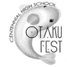 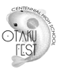 Studio Information
Artist/Studio Name: _________________________________________________________
Website: ______________________________________
Description of Products: __________________________________________________________________________________________________________________________________________________________________________________________________________________________________________
# of tables (½ - 2): ____________ Discount? (Y/N)                                  
Total Cost: ____________                                                                          
Payment Type (check one)                                                                   
Check                                                                                               
Cash       
Online         
Amount Enclosed: _______________________
*Please make checks payable to Centennial High School Anime Club.
Primary Artist Information
Full Name: ____________________________________________________________________
Date of Birth (MM/DD/YYYY): _____________/_______________/______________
Email: ________________________________________________________________
Street Address: _______________________________________________________________
City: __________________________ State: __________ Area Code: ___________________
Phone Number: ___________________________ ARTIST ALLEY REGISTRATION
April 6th, 2019 at Centennial High School in Ellicott City, MDBadge #2 Information
Full Name: ____________________________________________________________________
Date of Birth (MM/DD/YYYY): _____________/_______________/______________
Email: ________________________________________________________________
Street Address: _______________________________________________________________
City: __________________________ State: __________ Area Code: ___________________
Phone Number: ___________________________
Artist Contract
By signing below, I agree to abide by all CHS Otaku Fest artist alley rules and CHS Otaku Fest 
attendee policies, and to respect all terms laid out in the CHS Otaku Fest attendee waiver, all of which can be found in the artist alley information packet. In addition, I understand that CHS Otaku Fest is not responsible for any injury, loss, or damage to me, my associates, or property. I acknowledge that failure to comply with any of the aforementioned policies risks loss of a table and removal from the convention.
X ________________________________________ Date: ____________
Print Name: _________________________________________________Badge #3 Information
Full Name: ____________________________________________________________________
Date of Birth (MM/DD/YYYY): _____________/_______________/______________
Email: ________________________________________________________________
Street Address: _______________________________________________________________
City: __________________________ State: __________ Area Code: ___________________
Phone Number: ___________________________

Artist Contract
By signing below, I agree to abide by all CHS Otaku Fest artist alley rules and CHS Otaku Fest 
attendee policies, and to respect all terms laid out in the CHS Otaku Fest attendee waiver, all of which can be found in the artist alley information packet. In addition, I understand that CHS Otaku Fest is not responsible for any injury, loss, or damage to me, my associates, or property. I acknowledge that failure to comply with any of the aforementioned policies risks loss of a table and removal from the convention.
X ________________________________________ Date: ____________
Print Name: _________________________________________________
Badge #4 Information
Full Name: ____________________________________________________________________
Date of Birth (MM/DD/YYYY): _____________/_______________/______________
Email: ________________________________________________________________
Street Address: _______________________________________________________________
City: __________________________ State: __________ Area Code: ___________________
Phone Number: ___________________________
Artist Contract
By signing below, I agree to abide by all CHS Otaku Fest artist alley rules and CHS Otaku Fest 
attendee policies, and to respect all terms laid out in the CHS Otaku Fest attendee waiver, all of which can be found in the artist alley information packet. In addition, I understand that CHS Otaku Fest is not responsible for any injury, loss, or damage to me, my associates, or property. I acknowledge that failure to comply with any of the aforementioned policies risks loss of a table and removal from the convention.
X ________________________________________ Date: ____________
Print Name: _________________________________________________Badge #5 Information
Full Name: ____________________________________________________________________
Date of Birth (MM/DD/YYYY): _____________/_______________/______________
Email: ________________________________________________________________
Street Address: _______________________________________________________________
City: __________________________ State: __________ Area Code: ___________________
Phone Number: ___________________________
Artist Contract
By signing below, I agree to abide by all CHS Otaku Fest artist alley rules and CHS Otaku Fest 
attendee policies, and to respect all terms laid out in the CHS Otaku Fest attendee waiver, all of which can be found in the artist alley information packet. In addition, I understand that CHS Otaku Fest is not responsible for any injury, loss, or damage to me, my associates, or property. I acknowledge that failure to comply with any of the aforementioned policies risks loss of a table and removal from the convention.
X ________________________________________ Date: ____________
Print Name: _________________________________________________



